Про відмову у наданні дозволу на розробку проекту землеустрою щодо оформлення права власності на земельну ділянку гр. Аношкіній Валерії ВіталіїївніВідповідно до п. 34 ст. 26 Закону України «Про місцеве самоврядування в Україні», ст. ст. 12, 118, 122 Земельного кодексу України, розглянувши заяву гр. Аношкіної Валерії Віталіївни , та надані документи, сесія Гірської сільської ради ВИРІШИЛА:1. Відмовити гр. Аношкіній Валерії Віталіївні у виділені земельної ділянки у власність та надані дозволу на розробку проекту землеустрою щодо оформлення документів що посвідчують право власності на земельну ділянку для будівництва і обслуговування житлового будинку у зв’язку з тим, що на зазначеному матеріалі перебуває земельна  ділянки у власності гр. Маліванчук М.А.   2. Контроль за виконанням даного рішення покласти на постійну комісію земельних відноси, планування території, будівництва, архітектури, охорони пам’яток, історичного середовища та благоустрою.с. Горавід                2021 року№                     VІІIСільський голова                                                      Р.М. ДмитрівГІРСЬКА  СІЛЬСЬКА  РАДА  БОРИСПІЛЬСЬКИЙ  РАЙОНКИЇВСЬКОЇ  ОБЛАСТІПРОЄКТ Р І Ш Е Н Н Я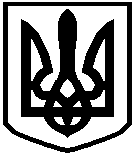 